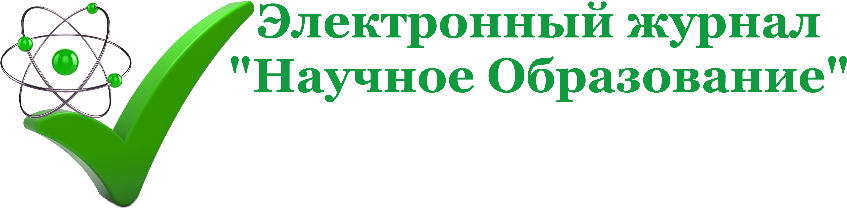 Заявка на участие в конкурсе студенческих и научных работК заявке должны быть приложены файлы с материалами на конкурс.К заявке должны быть приложены файлы, подтверждающие оплату организационного сбора за участие в конкурсе в размере 320 руб. (чек из Робокассы, скан/скриншот/фото экрана платёжной системы или квитанции).Заявка с материалами на конкурс должна быть отправлена одним письмом на e-mail:konkurs@na-obr.ruСуммарный объём письма со всеми файлами не должен превышать 20Мб. Если объём получается больше, то файлы следует сложить в архив, выложить в облачный сервис и прислать ссылку.Название конкурсаНазвание работы на конкурс (или тема)Полные ФИО участника (список, если участников несколько)Страна, городОбразовательное учреждениеE-mail для отправки диплома и обратной связиПолные ФИО, научное звание и должность руководителя (список, если руководителей несколько)Количество файлов с материалами для рассмотрения на конкурсе и их названия (если файлов несколько лучше сделать 1 архив)